Les  phasmes le 6 avril 2020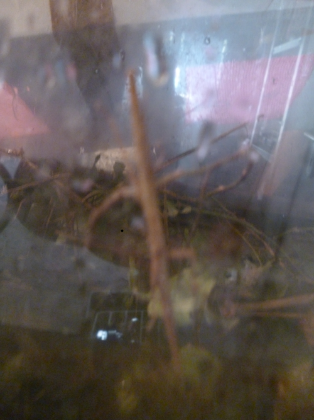 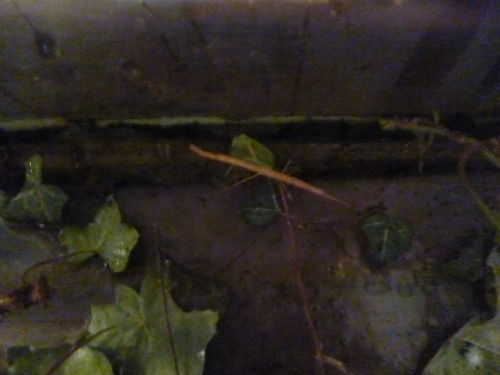 Des nouvelles des phasmes :Je les ai mis dans le grand terrarium et je les ai ramenés à la maison. Ils grandissent :  j’en ai mesuré un qui faisait 6 cm.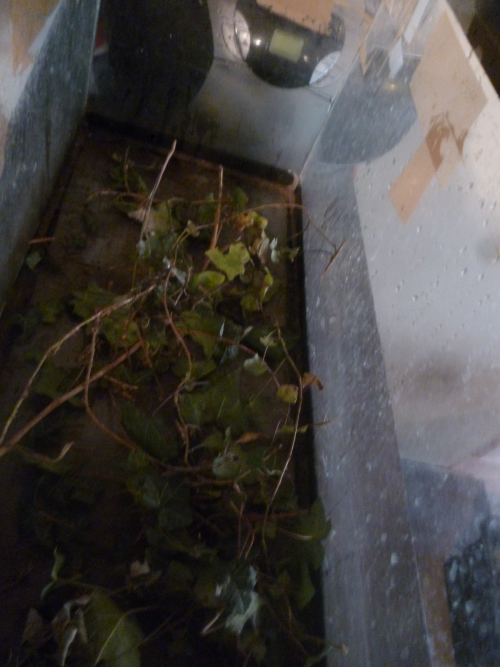 